LIGA MALUCHÓW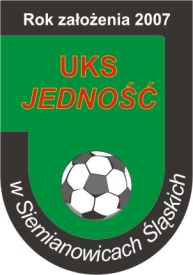 ROZGRYWKI PIŁKARSKIE DZIECI           Organizator: UKS JEDNOŚĆ w Siemianowicach Śląskich    Sezon 2014/2015 – JESIEŃ   Rocznik 2008 gr. ITurniej Nr 1 - Organizator: UKS JednośćTABELA PO I TURNIEJUKLASYFIKACJA STRZELCÓWKto z kimWynikStrzelcy bramekGwiazda Ruda Śląska – GKS K-ce   5 : 0Chmielewski Dawid 3, Rak Kacper, Ryndak Mateusz Sailent D. G. – Gwiazda Ruda Śl. II1 : 1Cieślik Patryk – Oliwier GielzaSailent D. G. – Gwiazda Ruda Śl. 4 : 3Drozdowski Filip 2, Paś Szymon, Cieślik Patryk – Chmielewski Dawid 3Gwiazda Ruda Śl. II – GKS K-ce4 : 3Gielza Oliwier 2, Bugaj Agata, Watola Sebastian – Kacper Olsza 2, Wojas AlicjaGwiazda Ruda Śl. – Gwiazda R. Śl. II1 : 3Chmielewski Dawid – Gielza  Oliwier 3Sailent D. G – GKS K-ce4 : 2 Górazda Wiktor 2, Drozdowski Filip, Cieślik Patryk – Wojas Alicja, Pawlik Piotr L.P.Nazwa drużynyIlość punktówBramkiGwiazda Ruda Śląska II88 – 5Sailent Dąbrowa Górnicza7 9 – 6Gwiazda Ruda Śląska 39 – 7GKS Katowice05 : 13L.P.Imię i NazwiskoNazwa drużynyIlość bramekChmielewski DawidGwiazda Ruda Śląska7Gielza OliwierGwiazda Ruda Śląska II6Cieślik PatrykSailent Dabrowa Górnicza3Drozdowski FilipSailent Dabrowa Górnicza3Wojas AlicjaGKS Katowice2Olsza KacperGKS Katowice2Górazda WiktorSailent Dabrowa Górnicza1Pawlik PiotrGKS Katowice1Ryndak MateuszGwiazda Ruda Śląska1Rak KacperGwiazda Ruda Śląska1Paś SzymonSailent Dabrowa Górnicza1